ПРОФИЛАКТИКА ИНФЕКЦИОННЫХ ЗАБОЛЕВАНИЙИнфекционные заболевания возникают в результате проникновения в организм человека каких-либо микроорганизмов (бактерий, вирусов или простейших) и размножения их там.Профилактика инфекционных заболеваний проводится по трем направлениям. Первое из них связано с выявлением и изоляцией источника инфекции, второе направлено на исключение механизмов передачи и третье – повышение устойчивости ребенка к инфекционным заболеваниям.Для предупреждения распространения инфекции в дошкольном учреждении важно своевременно выявить заболевшего ребенка.Большую помощь в этом медицинскому персоналу оказывают заведующая ДОУ, воспитатель, няня, которые, зная индивидуальные особенности каждого ребенка, при внимательном к нему отношение могут своевременно заметить любое отклонение в его поведении и самочувствии и сообщить об этом врачу для установления диагноза и изоляции.Большинство родителей понимает, что благодаря несложной профилактике болеть ребенок будет реже, а лечение, если он все-таки заболеет, окажется менее длительным и дорогостоящим. Если прививки и профилактические осмотры делать своевременно, то поводов для визита к врачу станет меньше, а любые отклонения в росте и развитии ребенка будут замечены вовремя.Кроме того, если ребенок привыкнет видеть доктора во время регулярных осмотров, медицинская помощь не будет ассоциироваться у него с болью и страхом, и, заболев, он не станет бояться человека в белом халате.Наконец, привычка заботиться о своем здоровье, соблюдать меры профилактики, пригодится ему в будущем.Для профилактики наиболее опасных и часто встречающихся заболеваний у детей раннего и дошкольного возраста на базе поликлиник и дошкольных учреждений проводится вакцинация с целью создания искусственного иммунитета.В настоящее время в России проводится вакцинация против следующих заболеваний: вирусного гепатита В, туберкулеза, коклюша, дифтерии, столбняка, полиомиелита, кори, эпидемического паротита (свинки) и краснухи.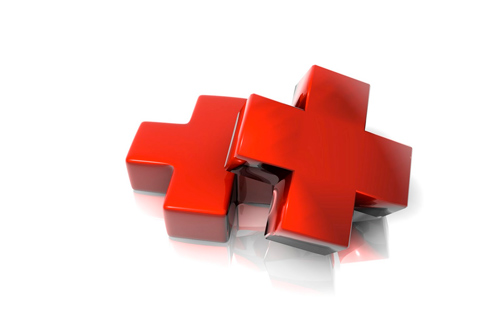 